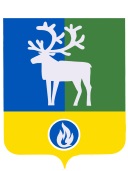 ТЕРРИТОРИАЛЬНАЯ ИЗБИРАТЕЛЬНАЯ КОМИССИЯ БЕЛОЯРСКОГО РАЙОНА	24 июля 2018 года Колягин Николай Ильич, выдвинутый Ханты-Мансийским региональным отделением Политической партии ЛДПР – Либерально-демократическая партия России представил в территориальную избирательную комиссию Белоярского района документы о согласии баллотироваться кандидатом в депутаты Совета депутатов городского поселения Белоярский четвертого созыва по трехмандатному избирательному округу №5.   В заявлении кандидата о согласии баллотироваться Колягин Н.И. указал сведения о его судимости. Так, согласно представленным сведениям Колягин Н.И. был осужден по пункту «а» части 3 статьи 286; пунктам «а», «в», «г» статьи 163, части 1 статьи 285 Уголовного кодекса Российской Федерации условно. В заявлении указано на то, что в апреле 2017 года Белоярским городским судом условное осуждение отменено, судимость снята.Руководствуясь постановлениями Избирательной комиссии Ханты-Мансийского автономного округа от 11 июля 2008 года №193 «О возложении полномочий избирательной комиссии муниципального образования городское поселение Белоярский на территориальную избирательную комиссию Белоярского района» территориальной избирательной комиссии Белоярского района от 23 июня 2018 года №129 «О возложении полномочий окружных избирательных комиссий» территориальная избирательная комиссия Белоярского района территориальная избирательная комиссия Белоярского района провела проверку достоверности сведений, содержащихся в документах Колягина Н.И., представленных в соответствии со статьями 4, 6 Закона Ханты-Мансийского автономного округа – Югры от 30 сентября 2011 года №81-оз «О выборах депутатов представительного органа местного самоуправления муниципального образования в Ханты-Мансийском автономном округе – Югре»Так, письмом Информационного центра УМВД России по Ханты-Мансийскому автономному округу – Югре от 2 августа 2018 года №11/4435 «О результатах исполнения представления избирательной комиссии» на запрос территориальной избирательной комиссии Белоярского района от 26 июля 2018 года №143 сообщается о том, что 06.03.2015 года Колягин Николай Ильич осужден Белоярским городским судом по пункту «а» части 3 статьи 286 Уголовного кодекса Российской Федерации к 4 годам лишения свободы условно с испытательным сроком на 4 года с лишением права занимать должности в государственных и муниципальных органах сроком на 2 года. Постановлением Белоярского городского суда 19.04.2017 года судимость снята.Деяния, предусмотренные пунктом «а» части 3 статьи 286 Уголовного кодекса Российской Федерации наказываются лишением свободы на срок от трех до десяти лет с лишением права занимать определенные должности или заниматься определенной деятельностью на срок до трех лет.В соответствии с частью 4 статьи 15 УК РФ тяжкими преступлениями признаются умышленные деяния, за совершение которых максимальное наказание, предусмотренное Уголовным кодексом Российской Федерации, не превышает десяти лет лишения свободы. Таким образом, деяние предусмотренное пунктом «а» части 3 статьи 286 Уголовного кодекса Российской Федерации относится к тяжкому преступлению.  В соответствии с пунктом 3.2 статьи 4 Федерального закона № 67-ФЗ «Об основных гарантиях избирательных прав и права на участие в референдуме граждан Российской Федерации» не имеют права быть избранными граждане Российской Федерации осужденные к лишению свободы за совершение тяжких преступлений, судимость которых снята или погашена, - до истечения десяти лет со дня снятия или погашения судимости.На основании вышеизложенного, руководствуясь подпунктом «а» пункта 24 статьи 38 Федерального закона № 67-ФЗ «Об основных гарантиях избирательных прав и права на участие в референдуме граждан Российской Федерации», постановлениями Избирательной комиссии Ханты-Мансийского автономного округа от 11 июля 2008 года №193 «О возложении полномочий избирательной комиссии муниципального образования городское поселение Белоярский на территориальную избирательную комиссию Белоярского района» территориальной избирательной комиссии Белоярского района от 23 июня 2018 года №129 «О возложении полномочий окружных избирательных комиссий» территориальная избирательная комиссия Белоярского района
п о с т а н о в л я е т:Отказать Колягину Николаю Ильичу в регистрации кандидатом в депутаты Совета депутатов городского поселения Белоярский четвертого созыва по трехмандатному избирательному округу №5 (от 2 августа 2018 года 16 часов 00 минут).Выдать Колягину Н.И. копию настоящего постановления не позднее 
16 часов 00 минут 3 августа 2018 года.Опубликовать настоящее решение в газете «Белоярские Вести».Настоящее постановление разместить на официальном сайте органов местного самоуправления Белоярского района в разделе «Территориальная избирательная комиссия».ПОСТАНОВЛЕНИЕПОСТАНОВЛЕНИЕПОСТАНОВЛЕНИЕот 2 августа 2018 года№ 187г. Белоярскийг. Белоярскийг. БелоярскийОб отказе в регистрации Колягина Николая Ильича кандидатом в депутаты Совета депутатов городского поселения Белоярский четвертого созыва по трехмандатному избирательному округу №5Об отказе в регистрации Колягина Николая Ильича кандидатом в депутаты Совета депутатов городского поселения Белоярский четвертого созыва по трехмандатному избирательному округу №5Об отказе в регистрации Колягина Николая Ильича кандидатом в депутаты Совета депутатов городского поселения Белоярский четвертого созыва по трехмандатному избирательному округу №5Председатель
территориальной избирательной комиссии Белоярского районаЕ.Б. Терехова
Секретарь
территориальной избирательной комиссии Белоярского районаК.Э. Веретельник